П Р О Е К Т Муниципальная программа  «Формирование комфортной городской среды» МО «Поселок Чернышевский» Мирнинского района РС(Я)на 2018 – 2022 годы. 2017 год                                                       1.  Нормативно – правовое обеспечение.Муниципальная программа «Формирование комфортной городской среды на территории МО «Поселок Чернышевский» на 2018 – 20200 годы составлена в соответствии с действующим законодательством и следующими нормативными правовыми актами:                       1.Федеральный закон от 6 октября 2003 года №131 «Об общих принципах организации местного самоуправления в Российской Федерации»;                       2.Методические рекомендации по подготовке государственных программ субъектов Российской Федерации и муниципальных программ формирования современной городской среды в рамках реализации приоритетного проекта «Формирование комфортной городской среды» на 2018 -2022 годы от 6 апреля 2017 года № 691/пр.;                       3.Протокол заседания президиума Совета при Президенте Российской Федерации по стратегическому развитию и приоритетным проектам под председательством Д.А. Медведева от 19 сентября 2016 года № 4; Протокол А-1-8862 от 26 сентября 2016 года;                       4.Указ Главы Республики Саха (Якутия) от 16 марта 2017 года № 1802 «О внесении изменений в государственную программу Республики Саха (Якутия) «обеспечение качественными жилищно-коммунальными услугами и развитие электроэнергетики на 2012-2019 годы», утвержденную Указом Президента Республики Саха (Якутия) от 12 октября 2011 года № 970;                        5.Методические рекомендации по проведению инвентаризации дворовых и общественных территорий (с учетом и физического состояния), об создании рабочей комиссии для проведения инвентаризации дворовых и общественных территорий (распоряжение от 14 июля 2017 года № 186).                       6.Приказ Министерства строительства и ЖКХ РФ от 13 апреля 2017 года № 711/пр «Об утверждении методических рекомендаций для подготовки правил благоустройства территорий поселений, городских округов, внутригородских районов.                       7.Правила предоставления и распределения субсидий из федерального бюджета бюджетам субъектов Российской Федерации на поддержку государственных программ субъектов Российской Федерации и муниципальных программ формирования современной городской среды, утверждено постановлением Правительства Российской Федерации от 10 февраля 2017 года № 169.                                                2. Характеристика текущего состояния территории.               3. Основные цели и задачи программы. Программа разработана в соответствии с методическими рекомендациями по подготовке государственных программ субъектов Российской Федерации  и муниципальных программ формирования современной городской среды в рамках реализации приоритетного проекта «Формирование комфортной городской среды» на 2018 – 2022 годы от 06.04.2017 г. № 691/пр.                           Основные цели Программы:- это повышение уровня качества и комфорта дворовых территорий п. Чернеышевский.- это повышение уровня качества и комфорта территорий общего пользования, устройство новых площадей и скверов в  п. Чернышевский.                            Задачей Программы являются:- это организация комплекса мероприятий, направленных на создание культурных, оздоровительных и комфортных условий для жизни и отдыха, проведения досуга населения.                            Ожидаемые результаты Программы:- повышение качества оснащенности дворовых и общественных территорий,- создание благоприятных, культурных и оздоровительных условий для жизни населения,- повышение качества эксплуатации дворовых и общественных территорий их эстетического состояния,- повышение качества тротуаров, дорог местного значения,- развитие систем детских игровых и открытых спортивных площадок.                                4. Перечень программных мероприятий. В 2018 -2022 г.г. за счет средств, в качестве субсидии из федерального, республиканского и местного бюджетов планируются работы по благоустройству на придомовых территориях и наиболее посещаемых общественных территорий с привлечением трудового участия заинтересованных лиц. В рамках благоустройства дворовых территорий необходимо провести ремонт игровых площадок, оснастить скамейками и урнами, обновить песок в песочницах, провести окраску и мелкий ремонт ограждений детских площадок.  Ключевой задачей органов местного самоуправления является создание новых объектов благоустройства на территории п. Чернышевский и содержание в соответствующем состоянии действующих объектов:Устройство тротуара бетонного с установкой переходного металлического мостика через ручей между ул.Космонавтов и ул.Гидростроителей (470м2).  Образец: 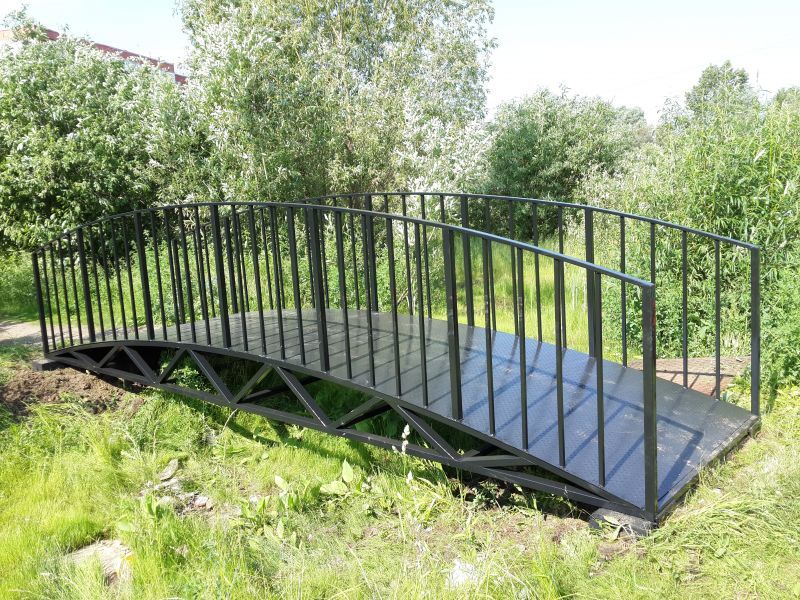 Объем работ: Устройство сквера с велодорожкой и катанием на скейтборде.   Образец: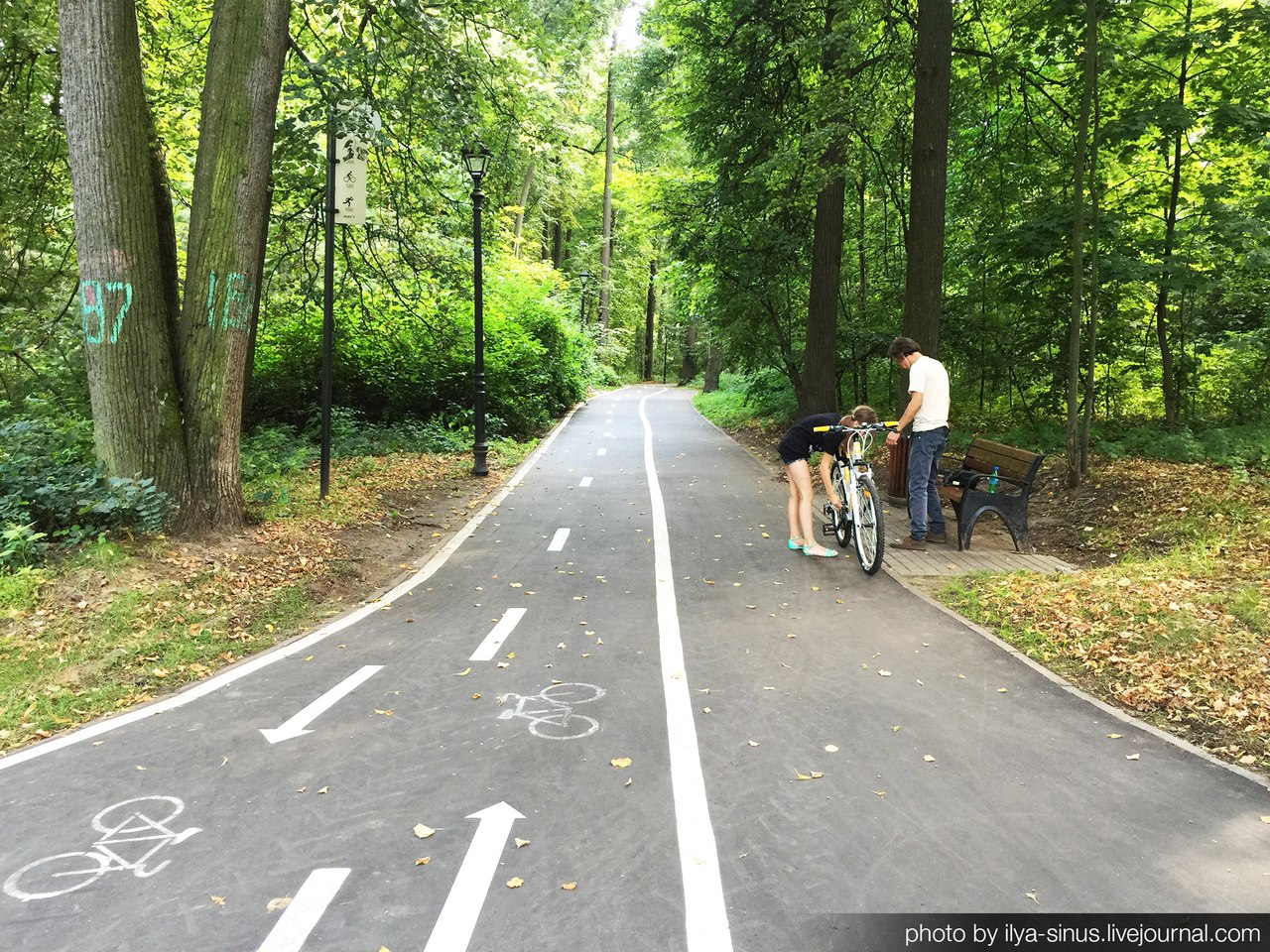 Объем работ: -Устройство детской игровой площадки по адресу ул.Космонавтов дом 15 (образец1) дом 16 (образец 2)		Образец 1: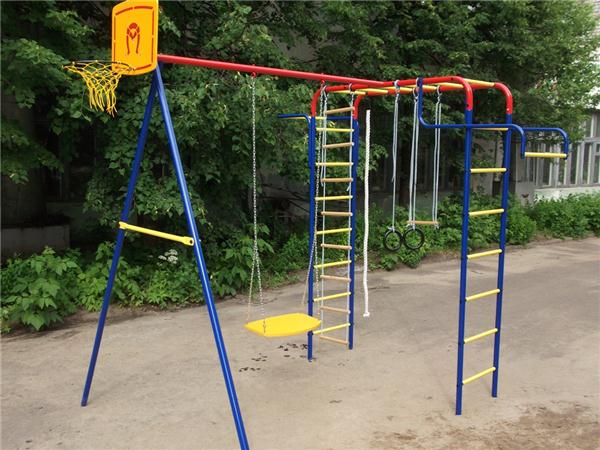 Объем работ: - Выравнивание площадки бульдозером – 250 м2- Устройство подстилающих слоев основания из песка – 75 м3;- Устройство бетонного основания – 60м2;- Приобретение и установка игрового комплекса;- Установка лавочек– 1шт- Установка урн – 2шт- Установка опор освещения – 1 опора- Посадка деревьев – береза, рябинаОбразец 2: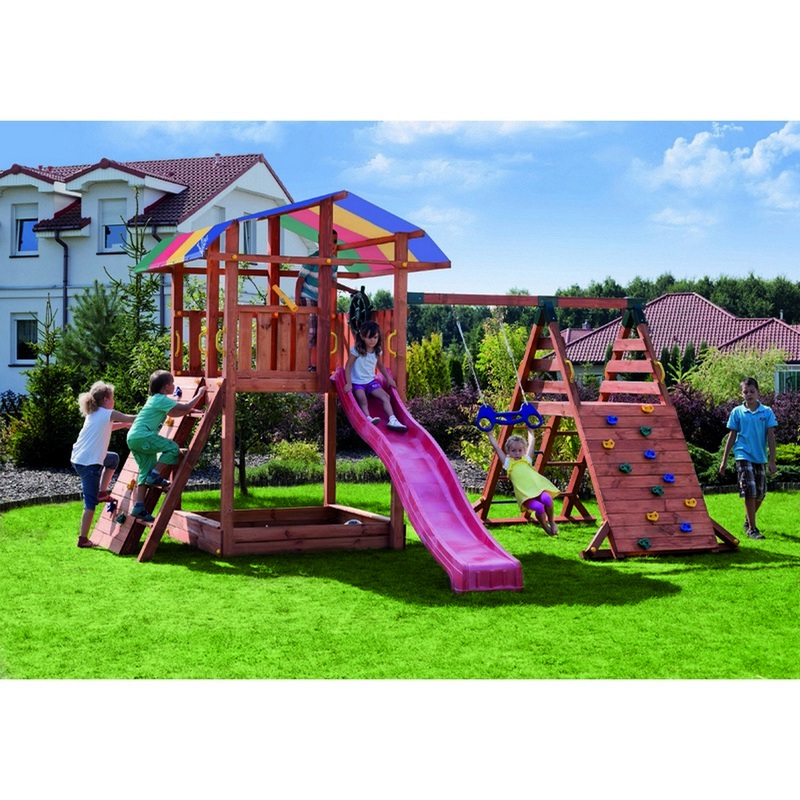 Объем работ: - Выравнивание площадки бульдозером – 500 м2- Устройство подстилающих слоев основания из песка – 100 м3;- Приобретение и установка игрового комплекса;- Установка лавочек– 2шт- Установка урн – 2шт- Установка опор освещения – 1 опора- Посадка деревьев – береза, рябина4.Устройство летнего рынка.Образец: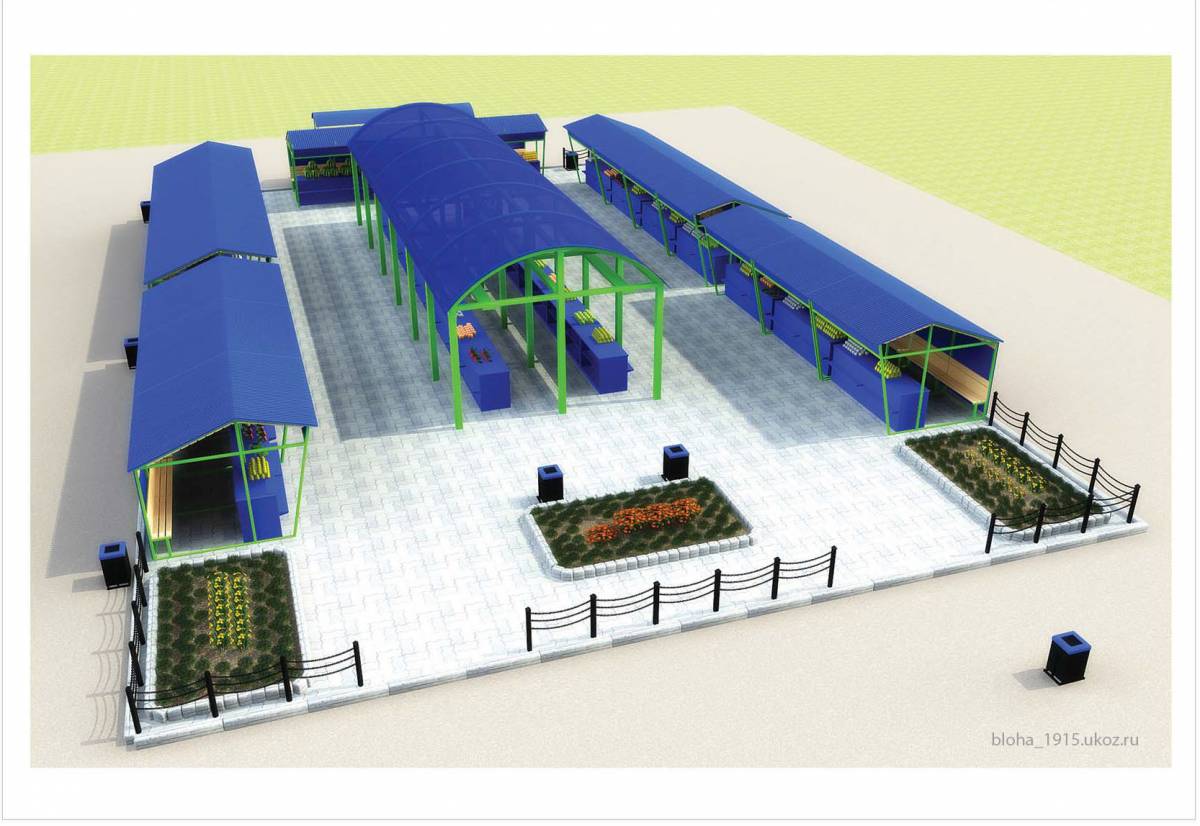 Объем работ: - Обновление установленных торговых лотков, вывоз мусора – 30м3- Выравнивание площадки бульдозером – 1800 м2- Устройство подстилающих слоев основания из песка – 270 м3;- Устройство подстилающих и выравнивающих слоев из щебня – 270м3;- Устройство бетонных  плитных тротуаров – 1800 м2- Установка лавочек– 2шт- Установка урн – 6штРемонт-восстановление  бетонного лестничного марша по ул Космонавтов дом 12Устройство отвода подземных вод по ул.Космонавтов дом 12Ремонт и восстановление деревянного марша от смотровой площадки по ул. 30 лет Победы до ул. Зеленой.Ремонт и восстановление тротуаров от ул. Солнечной на территории подстанции и до смотровой площадки по ул. 30лет Победы.Ремонт и восстановление грунтовых дорог -11,256кмРемонт и восстановление бетонных дорог – 11,56кмРемонт и восстановление ливневых стоков ул. Гидростроителей, ул. Каландарашвили, ул Солнечная, ул. 30 лет Победы, ул. Космонавтов (во дворах).ПАСПОРТПАСПОРТНаименование
Муниципальной Программы Муниципальная программа
"Формирование комфортной среды
 МО "Поселок Чернышевский РС(Я) на 2018 - 2022 годы"Цели
Муниципальной Программы Повышение уровня качества и комфорта дворовых 
территорий МО "Поселок Чернышевский"
Благоустройство территорий общего пользования
(площади, скверы, парки, улицы)Задачи
Муниципальной Программы 1.Обеспечение формирования единых подходов и ключевых приоритетов формирование комфортной городской среды.
2.Создание условий для вовлечения населения в формирование и поддержание качества комфортной среды в поселении.
3. Создание механизмов вовлеченности заинтересованных лиц в реализацию мероприятий по благоустройству территории поселения.
4.Обеспечение финансирования на производство
работ по-этапно до 2022 года. Целевые показатели
Муниципальной Программы 1.Количество благоустроенных дворовых территорий.
2.Доля благоустроенных дворовых территорий от
общего количества дворовых территорий.
3.Площадь благоустроенных территорий общего пользования.
4. Доля площади благоустроенных территорий
общего пользования.Координатор
Муниципальной Программы Администрация МО "Поселок Чернышевский"Заказчик
Муниципальной Программы Администрация МО "Поселок Чернышевский"Сроки реализации
Муниципальной Программы 2018 - 2022 годы.Разработчик
Муниципальной Программы МКУ "УЖКХ"Источник финансирования
Муниципальной Программы Расходы 2018 -2022 годы (тыс.руб.)Источник финансирования
Муниципальной Программы Объем финасирования: Источник финансирования
Муниципальной Программы в том числе по источникам финансирования:Источник финансирования
Муниципальной Программы из федерального бюджета :Источник финансирования
Муниципальной Программы из республиканского бюджета :Источник финансирования
Муниципальной Программы из местного бюджета :Источник финансирования
Муниципальной Программы из внебюджетных источников :Источник финансирования
Муниципальной Программы по годам реализации:Источник финансирования
Муниципальной Программы на 2018 год:Источник финансирования
Муниципальной Программы на 2019 год:Источник финансирования
Муниципальной Программы на 2020 год:Источник финансирования
Муниципальной Программы на 2021 год:Источник финансирования
Муниципальной Программы на 2022 год:Ожидаемые результаты
Муниципальной Программы 1. Увеличение количества обустроенных дворовых
территорий.
2. Улучшение придомовых территорий, общественных пространств.
3.Улучшение и устройство детских игровых площадок.
4. Приведение объектов благоустройства дворовых и общественных территорий общего пользование в
соответствие с современными требованиями.
5. Повышение уровня эстетичности дворовых и общественных территорий на территории поселения.
6.Улучшение санитарного состояния на территории поселения.
7. Улучшение состояние внутриквартальных проездов и тротуаров.
8. Создание комфортного, развивающегося поселения.  № п/пАдрес МКД*Год постройкиПлощадь МКД, м2Количество квартир, ед.Количество жителей, чел. Площадь дворовой территории, м2оснащенность / наличие (1-да/ 0-нет)оснащенность / наличие (1-да/ 0-нет)оснащенность / наличие (1-да/ 0-нет)оснащенность / наличие (1-да/ 0-нет)оснащенность / наличие (1-да/ 0-нет)оснащенность / наличие (1-да/ 0-нет)оснащенность / наличие (1-да/ 0-нет)наличие малых архитектурных форм МКД (1-да/ 0-нет)наличие малых архитектурных форм МКД (1-да/ 0-нет)наличие малых архитектурных форм МКД (1-да/ 0-нет)наличие малых архитектурных форм МКД (1-да/ 0-нет)наличие малых архитектурных форм МКД (1-да/ 0-нет)наличие малых архитектурных форм МКД (1-да/ 0-нет)Дата проведения инвентаризации№ п/пАдрес МКД*Год постройкиПлощадь МКД, м2Количество квартир, ед.Количество жителей, чел. Площадь дворовой территории, м2ОсвещениеДворовый проездДетские площадкиСпортивныеАвтомобильные парковкиОзеленениепотребность *Скамейки и лавочки, ед.Урны для мусора, ед.Пл.контейнеров, ед.Памятники и скульптуры, ед.Пандусы, ед.Другие МАФ (указать)Дата проведения инвентаризацииI. Каменные МКД1.1. благоустроенные1кв. Таежный № 21989660,801224165,20110000000100019.07.20172ул. Гидростроителей № 20 19875624,4088197562,44111111000100019.07.20173ул. Гидростроителей № 2120084221,304272703,55101001001100019.07.20174ул. Гидростроителей № 2320091284,801631321,20100001000101019.07.20175ул. Гидростроителей № 2420034628,5051142385,70101011001100019.07.20176ул. Гидростроителей № 2619916439,6599216536,63101011001100019.07.20177ул. Космонавтов № 10/119902986,204099298,62111001011100019.07.20178ул. Космонавтов № 10/219952134,203875177,85100010001000019.07.20179ул. Космонавтов № 1219764214,1056138421,41101010000000019.07.201710ул. Космонавтов № 1419841735,903966173,59110111011100019.07.201711ул. Космонавтов № 15 19891284,902049128,49100010000000019.07.201712ул. Космонавтов № 1619834686,2080153отсутствует110010011100019.07.201713ул. Космонавтов № 1819835626,9080168562,69110010001000019.07.201714ул. Космонавтов № 2019844737,1080162473,71101011001100019.07.201715ул. Космонавтов № 2219854671,8080158467,18111010011000019.07.201716ул. Космонавтов № 2419874911,5084179отсутствует110000011100019.07.201717ул. Дзержинского № 219804162,7069167416,27100011000000019.07.201718ул. Дзержинского № 4198268145448,72101111011100019.07.2017II. Деревянные МКД2.1. благоустроенные1кв. Энтузиастов №819841159,002424отсутствует111000000000020.07.20172кв. Энтузиастов №1019841181,602441отсутствует110000000000020.07.20173кв. Энтузиастов №1119831258,102033отсутствует110000000000020.07.20174кв. Энтузиастов №13198414:16:030205:6571839отсутствует110000000000020.07.20175кв. Энтузиастов №151984524,601215отсутствует100000000100020.07.20176кв. Энтузиастов №171984529,101212отсутствует100000000000020.07.20177кв. Энтузиастов №2119841136,102323отсутствует100000000100020.07.20178кв. Энтузиастов №2519841124,301841281,07100000000000020.07.20179кв. Энтузиастов №2719891160,601730отсутствует100000000000020.07.201710кв. Энтузиастов №2819851319,502035329,87110000000000020.07.201711кв. Энтузиастов №311989857,001220214,25100000000100020.07.201712кв. Таежный № 11989945,701331236,42100000000000020.07.201713кв. Таежный № 31993910,801230227,70100000000000021.07.201714ул. Вилюская № 41964548,001216отсутствует100000000000021.07.201715ул. Вилюская № 61964543,101227отсутствует100000000000021.07.201716ул. Вилюская № 6а1963504,20818отсутствует100000000000021.07.201717ул. Вилюская № 101963557,001222отсутствует100000000000021.07.201718ул. Вилюская № 111964539,501224134,87101000000100021.07.201719ул. Чернышевского № 41962369,00813отсутствует100000000100021.07.201720ул. Чернышевского № 81965549,201212отсутствует100000000000021.07.201721кв. Монтажников № 81989898,001218224,50110000000000021.07.201722кв. Монтажников № 101980841,801223210,45110000000100021.07.201723кв. Монтажников УГПД № 41981408,10814102,02110000000000021.07.201724кв. Монтажников УГПД № 61982392,6081898,07100000000100021.07.201725кв. Монтажников УГПД № 71984406,50812101,62100000000000021.07.201726кв. Монтажников УГПД № 81983395,4081698,85110000000000021.07.201727кв. Монтажников УГПД № 91983405,80811101,45110000000000021.07.201728кв. Монтажников УГПД № 101983426,40813106,60100000000100021.07.201729кв. Энергетиков № 31980855,001220отсутствует100000000100021.07.201730ул. КСМ № 11983573,501222отсутствует100000000000021.07.201731ул. КСМ № 21983572,601218143,15100000000000021.07.201732ул. КСМ № 31985571,801216142,95100000000000021.07.201733ул. 30 лет Победы № 41962541,001218отсутствует100000000000021.07.201734ул. 30 лет Победы № 61962501,001218отсутствует100000000000021.07.201735ул. 30 лет Победы № 81962541,001228отсутствует100000000000021.07.201736ул. 30 лет Победы № 101962538,801224отсутствует100000000000021.07.201737ул. 30 лет Победы № 121963542,001220135,70100000000000021.07.201738ул. Космонавтов № 101983914,901435228,72110000000000021.07.201739ул. Космонавтов № 12/11982805,801231отсутствует110000000000021.07.201740ул. Космонавтов № 12/21982805,801230отсутствует110000000000021.07.201741ул. Космонавтов № 14/11984928,301528232,07100000000000021.07.201742ул. Дзержинского № 81974540,801223135,20100000000100021.07.201743ул. ВНИМС № 11973559,00813отсутствует100000000000021.07.201744ул. ВНИМС № 31971559,80913отсутствует100000000000021.07.2017№ п/пНаименование общественной территорииОбщее количество, ед.дата проведения№ п/пНаименование общественной территорииОбщее количество, ед.дата проведенияI. Паркиотсутст.II. Скверыотсутст.III. Площади:1Площадь Центральная121.07.20172Площадь Победы121.07.2017IV. Бульварыотсутст.Сведения о показателях муниципальной программы 
"Формирование комфортной городской среды"
МО "Поселок Чернышевский" Мирнинского района РС(Я) на 2018 - 2022 г.гСведения о показателях муниципальной программы 
"Формирование комфортной городской среды"
МО "Поселок Чернышевский" Мирнинского района РС(Я) на 2018 - 2022 г.гСведения о показателях муниципальной программы 
"Формирование комфортной городской среды"
МО "Поселок Чернышевский" Мирнинского района РС(Я) на 2018 - 2022 г.гСведения о показателях муниципальной программы 
"Формирование комфортной городской среды"
МО "Поселок Чернышевский" Мирнинского района РС(Я) на 2018 - 2022 г.г№наименованиеедин.измзначение1Количество дворовых территорий, являющихся
участниками региональной программыед.622Количество дворовых территорий, полностью
оснащенныхед.43Доля благоустроенных дворовых территорий 
от общего количества дворовых территорий,
 являющихся участниками региональной
программы кап.ремонта из них%6,45%Охват населения благоустроенными дворовыми
территориями%6,45%